 МАОУ ГИМНАЗИЯ № 82 город Краснодар, улица им. 30й Иркутской дивизии,1(наименование и адрес образовательного учреждения, централизованной бухгалтерии, органа управления образованием)ЗАЯВЛЕНИЕо согласии на обработку персональных данныхЯ, нижеподписавш	ся_____________________________________________________,Проживающ	по адресу_____________________________________________________Паспорт	____________________________________________________________________________(серия и номер, дата выдачи, название выдавшего органа) в соответствии с требованиями статьи 9 Федерального закона от 27.07.06 «О персональных данных» № 152-ФЗ подтверждаю свое согласие на обработку	МАОУ гимназии № 82город Краснодар, улица им. 30-й Иркутской дивизии,1	(наименование и адрес образовательного учреждения, централизованной бухгалтерии)(далее - Оператор) моих персональных данных, а также персональных данных несовершеннолетнего	_______(фамилия, имя, отчество)согласно перечню (приложение к настоящему заявлению) с целью организации образования ребенка, которому являюсь	(отцом, матерью, опекуном, попечителем)Предоставляю Оператору право осуществлять все действия (операции) с моими персональными данными, включая сбор, систематизацию, накопление, хранение, обновление, изменение, использование, обезличивание, блокирование, уничтожение. Оператор вправе: - обрабатывать мои персональные данные посредством внесения их в электронную базу данных, включения в списки (реестры) и отчетные формы, предусмотренные документами, регламентирующими предоставление отчетных данных (документов), и передавать их уполномоченным органам.размещать фотографии учащегося, фамилию, имя, отчество на доске почета, на стендах в помещениях школы и на официальном сайте школы, блогах пед. работников.предоставлять данные учащегося для участия в школьных, районных, областных и всероссийских конкурсах, олимпиадах.производить фото - и видеосъемки учащегося для размещения на официальном сайте школы и СМИ, с целью формирования имиджа школы.Персональные данные могут быть также использованы для формирования банка данных контингента обучающихся, воспитанников в целях обеспечения мониторинга соблюдения прав детей на получение образования и управления системой образования. Срок хранения персональных данных составляет двадцать пять лет.Настоящее согласие дано мной	(дата) и действует бессрочно.Я подтверждаю, что мне известно о праве отозвать свое согласие посредством составления соответствующего письменного документа, который может быть направлен мной в адрес Оператора по почте заказным письмом с уведомлением о вручении либо вручен лично под расписку представителю Оператора.Подтверждаю, что ознакомлен с Положением о защите персональных данных и положениями Федерального закона от 27 июля 2006 года № 152-ФЗ «О персональных данных», права и обязанности в области защиты персональных данных мне разъяснены. Об ответственности задостоверностьпредставленных сведений предупрежден(предупреждена) (нужное подчеркнуть) Дата заполнения: «	» 	20	г.			ФИО___________________Перечень персональных данных, на обработку которыхдается согласиедокументы, удостоверяющие личность обучающегося (свидетельство о рождении или паспорт);документы о месте проживания;документы о составе семьи;паспортные данные родителей (законных представителей) обучающегося;документы о получении образования, необходимого для поступления в соответствующий класс (личное дело, справка с предыдущего места учебы и т.п.);полис медицинского страхования;документы о состоянии здоровья (сведения об инвалидности, о наличии хронических заболеваний, медицинское заключение об отсутствии противопоказаний для обучения в образовательном учреждении конкретного вида и типа, о возможности изучения предметов, представляющих повышенную опасность для здоровья и т.п.);документы, подтверждающие права на дополнительные гарантии и компенсации по определенным основаниям, предусмотренным законодательством (родители-инвалиды, неполная семья, ребенок-сирота и т.п.);иные документы, содержащие персональные данные (в том числе сведения, необходимые для предоставления обучающемуся гарантий и компенсаций, установленных действующим законодательством).Подпись:	Дата заполнения: «	»	. 20	г.ФИО __________________________________________________________Персональные данные, предоставляемые для обработкиМАОУ гимназия №82 город Краснодар, улица им.30-й Иркутской дивизии,1	(наименование образовательного учреждения, централизованной бухгалтерии, органа управленияобразованием)Данные ребенка:Фамилия	Имя	Отчество	 Пол	Дата рождения	Место рождения	Гражданство	Адрес места жительства	Свидетельство о рождении серия	№	Паспорт серия	№	Страховое свидетельство (СНИЛС) №	,Медицинский страховой полис №	Родной язык	Какой по счету ребенок в семье (1, 2, 3...)	Принадлежность к льготным категории: многодетная семья, малообеспеченная семья, дети- инвалиды; дети, пострадавшие в результате аварии на Чернобыльской АЭС и других радиационных катастроф; опекаемые, сироты; дети участников военных действий; другие (нужное подчеркнуть).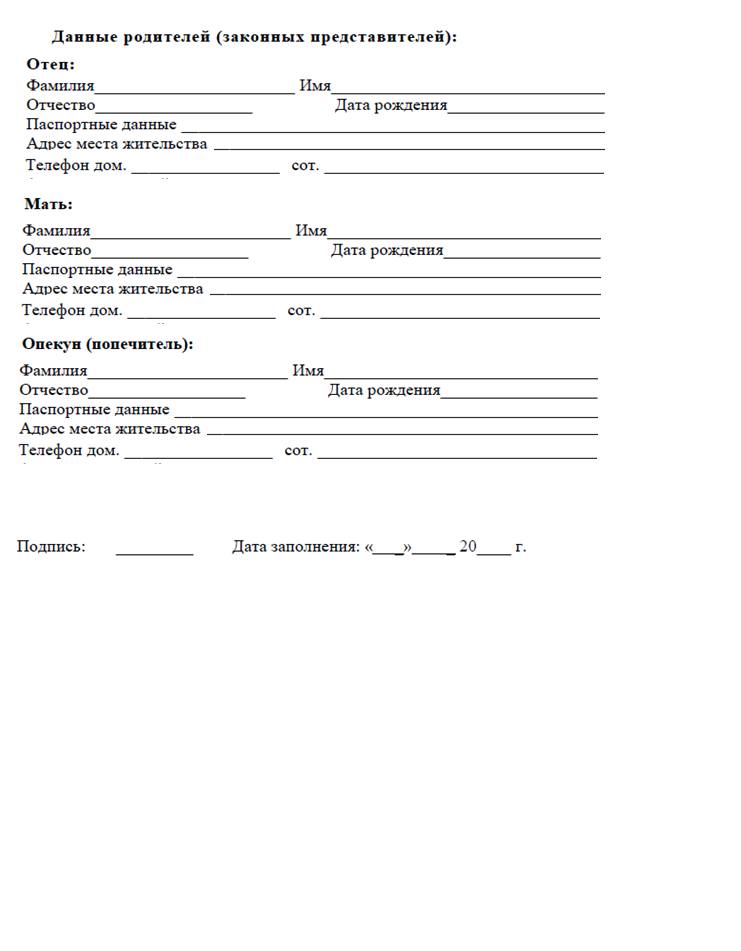 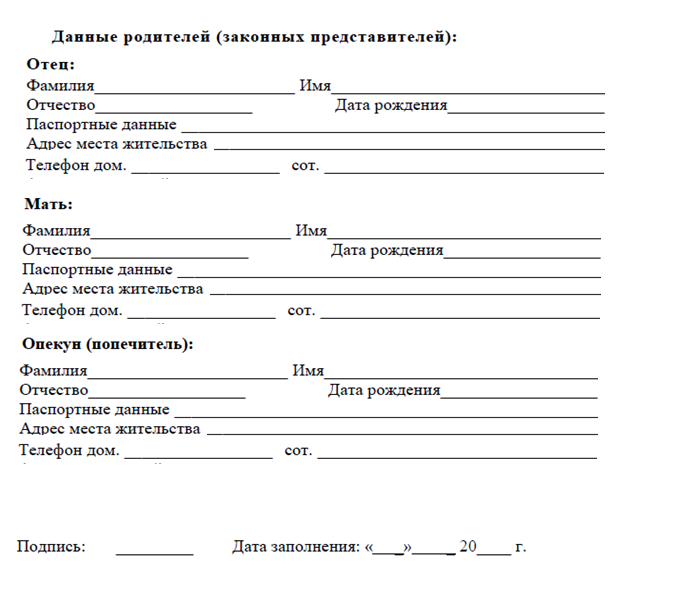 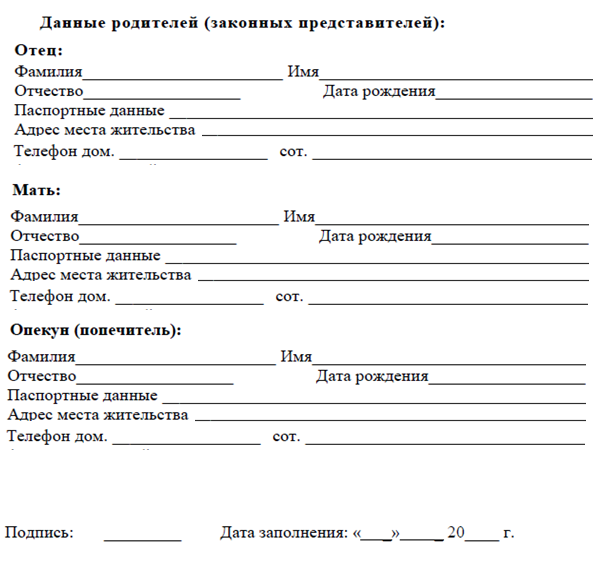 